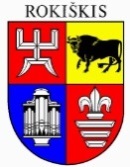 ROKIŠKIO RAJONO SAVIVALDYBĖS TARYBAS P R E N D I M A S DĖL ROKIŠKIO RAJONO SAVIVALDYBĖS TARYBOS 2015 M. RUGPJŪČIO 28 D. SPRENDIMO NR. TS-185 „DĖL ROKIŠKIO RAJONO VERSLO PLĖTROS KOMISIJOS PATVIRTINIMO“ DALINIO PAKEITIMO2018 m. gegužės 25 d. Nr. TS-RokiškisVadovaudamasi Lietuvos Respublikos vietos savivaldos įstatymo 18 straipsnio 1 dalimi, Rokiškio rajono savivaldybės taryba n u s p r e n d ž i a:Iš dalies p a k e i s t i Rokiškio rajono savivaldybės tarybos 2015 m. rugpjūčio 28 d. sprendimo Nr. TS-185 ,,Dėl Rokiškio rajono verslo plėtros komisijos patvirtinimo“ 1 punktą: 	vietoje žodžių „Nataša Aleksiejeva – asociacijos „Rokiškio verslo klubas“ koordinatorė“ įrašyti žodžius „Pranas Blažys – asociacijos „Rokiškio verslo klubas“ narys“;	vietoje žodžių „Valerijus Rancevas – Rokiškio rajono savivaldybės administracijos direktorius“ įrašyti žodžius „Nataša Aleksiejeva – Rokiškio rajono savivaldybės administracijos direktorė“.	 Sprendimas per vieną mėnesį gali būti skundžiamas Lietuvos administracinių ginčų komisijos Panevėžio apygardos skyriui adresu Respublikos g. 62, Panevėžys,  Lietuvos Respublikos ikiteisminio administracinių ginčų nagrinėjimo tvarkos įstatymo nustatyta tvarka.Savivaldybės meras							         Antanas Vagonis				 Vilma MečiukonienėTEIKIAMO SPRENDIMO PROJEKTO „DĖL 2015 M. RUGPJŪČIO 28 D. ROKIŠKIO RAJONO SAVIVALDYBĖS TARYBOS SPRENDIMO NR. TS-185 „DĖL ROKIŠKIO RAJONO VERSLO PLĖTROS KOMISIJOS PATVIRTINIMO“ DALINIO PAKEITIMO“AIŠKINAMASIS RAŠTAS	Parengto sprendimo projekto tikslai ir uždaviniai.     	Šio sprendimo projekto tikslas –  pakeisti asociacijos „Rokiškio verslo klubas“ deleguotą asmenį bei Rokiškio rajono savivaldybės administracijos direktorių, pasikeitus minėtų asmenų pareigybėms. 	Šiuo metu esantis teisinis reglamentavimas. 	Lietuvos Respublikos smulkiojo ir vidutinio verslo plėtros įstatymas, Rokiškio rajono savivaldybės tarybos 2015 m. rugpjūčio 28 d. sprendimas Nr. TS-186 ,,Dėl Rokiškio rajono verslo plėtros komisijos nuostatų patvirtinimo“ bei Rokiškio rajono savivaldybės tarybos 2015 m. rugpjūčio 28 d. sprendimas Nr. TS-185 „Dėl Rokiškio rajono verslo plėtros komisijos patvirtinimo“.	Sprendimo projekto esmė. 	Pasikeitus asociacijos „Rokiškio verslo klubas“ deleguotam asmeniui bei Rokiškio rajono savivaldybės administracijos direktoriui, kurie buvo Rokiškio rajono verslo plėtros komisijos nariai, būtina pakeisti juos asmenimis, kurie šiuo metu eina komisijos narių pareigas pagal esamas pareigybes. Iš dalies pakeitus Rokiškio rajono verslo plėtros komisijos narius, pagal Rokiškio rajono verslo plėtros komisijos nuostatų 2 punkte numatytą struktūrą ir valdymą, bus užtikrintas Rokiškio rajono verslo plėtros komisijos darbas.	 Galimos pasekmės, priėmus siūlomą tarybos sprendimo projektą:	teigiamos –   kompetentingi Rokiškio rajono verslo plėtros komisijos tinkamai vykdys Komisijos nuostatuose numatytas vykdyti funkcijas; 	neigiamos – nėra.	Kokia sprendimo nauda Rokiškio rajono gyventojams.	Kompetentinga Rokiškio rajono verslo plėtros komisija įgyvendins veiksmus, kurie gerina rajono verslo plėtrą. Tinkamai priimti sprendimai turės teigiamą naudą rajono gyventojams.	Finansavimo šaltiniai ir lėšų poreikis.	Sprendimo įgyvendinimui lėšos nereikalingos.	Suderinamumas su Lietuvos Respublikos galiojančiais teisės norminiais aktais.	Projektas neprieštarauja galiojantiems teisės aktams.	Antikorupcinis vertinimas. Teisės akte nenumatoma reguliuoti visuomeninių santykių, susijusių su LR korupcijos prevencijos įstatymo 8 straipsnio 1 dalyje numatytais veiksniais, todėl teisės aktas nevertintinas antikorupciniu požiūriu. Strateginio planavimo ir investicijų skyriaus vyr. specialistė                          Vilma Mečiukonienė